Name __________________________					Period # _______________Virtual Density Lab On Mr. Hewitt’s website click on “Virtual Density.” You will see a block of wood in water.  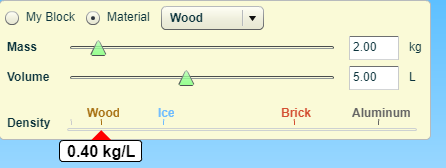  Using the table at the top left and clicking on the drop down menu at the top find the following information: What can you say about the density and the material’s ability to float? ________________________________________________________________________________________________________________________________________________________________________________________________ Use your cursor to remove the block from the water.  In the table at the top left click on “My Block.” Use the sliders to adjust a mass and volume for a block that doesn’t sink or float on top of the water.  Test your hypothesis by putting the block into the water.  What was its mass?  	_______________  What was its volume?    	_______________10. What is its density?	_______________11. Why did it do this?  __________________________________________________________________________________________________________________________Part 2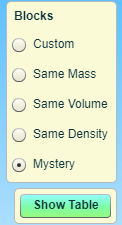  In the box at the top right click on the bubble left of “Same Mass.”  When you do, do they all have the same volume?   __________________Explain why or why not.______________________________________________________________________________________________________________________________________________________ In the same box, click on the bubble left of “Same Volume.”  When you do, do they all have the same mass?   ___________ Explain why or why not.________________________________________________________________________________________________________________________________ IN the box at the top right click on the bubble left of the “Same Density.”What can you say about the blocks now?  ________________________________________________________________________________________________________________________________________________________________________________________________Part 3. In the box on the right click on the “Mystery” bubble.  You will see boxes A through E, a scale, and a volume meter.  Mass the blocks by putting them on the scale and recording their mass in the data table on the next page.  To find their volume you might have to use your cursor to hold them under the water to get the correct volume.  Use the formula Density = mass/volume to determine the density of each mystery block.  By clicking on the “Show Table” tab you can compare and then determine the identity of each block.  Put your hypothesis in the data table.   Which of these blocks floated? ___________________________ Which of these blocks sank?     __________________________ Why did they do this?  ________________________________________________________________________________________________________________________________MaterialMassVolumeDensityFloat or Sink?StyrofoamWoodIceBrickAluminumBlockMassVolumeDensityMaterialABCDE